Concerne : Pétition PrEPNowMonsieur le Conseiller fédéral,Permettez-nous, tout d’abord, de vous féliciter du travail que vous avez débuté sur le programme de maîtrise des coûts de la santé que nous espérons vivement que vous déciderez de poursuivre.En lien avec le sujet de la maîtrise des coûts de la santé, veuillez trouver ci-joint, une pétition lancée par des personnes directement concernées par l’importation de médicaments pour usage individuel. Elle réagit à la décision de l’Institut suisse des produits thérapeutiques Swissmedic de limiter arbitrairement à l’équivalent d’un mois de traitement la quantité de médicaments non-autorisés en Suisse pouvant être importés par les individus pour leur usage personnel au titre de l’article 20, alinéa 2 de la loi sur les produits thérapeutiques (LPTh).Cette pétition revendique le droit pour l’individu d’importer de l’étranger l’équivalent d’au moins trois mois de traitement de médicaments non autorisés en Suisse et a recueilli 2’300 signatures.Nous vous remercions de l’attention que vous accorderez à cette pétition et demeurons à votre disposition pour d’éventuels compléments d’information ou convenir d’un rendez-vous afin de discuter de ce sujet.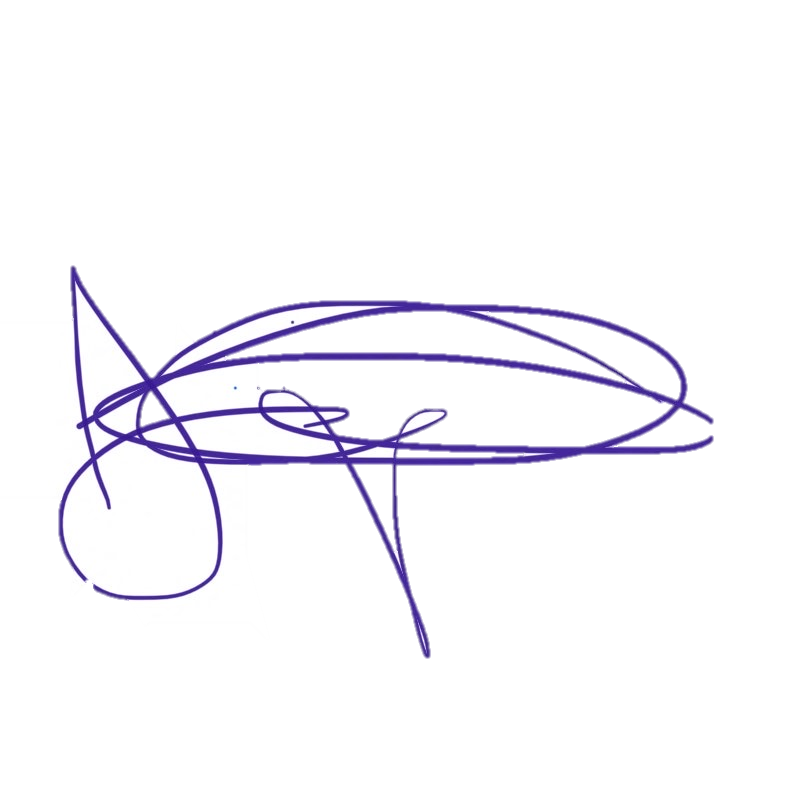 Veuillez croire, Monsieur le Conseiller fédéral, à l’assurance de notre haute considération.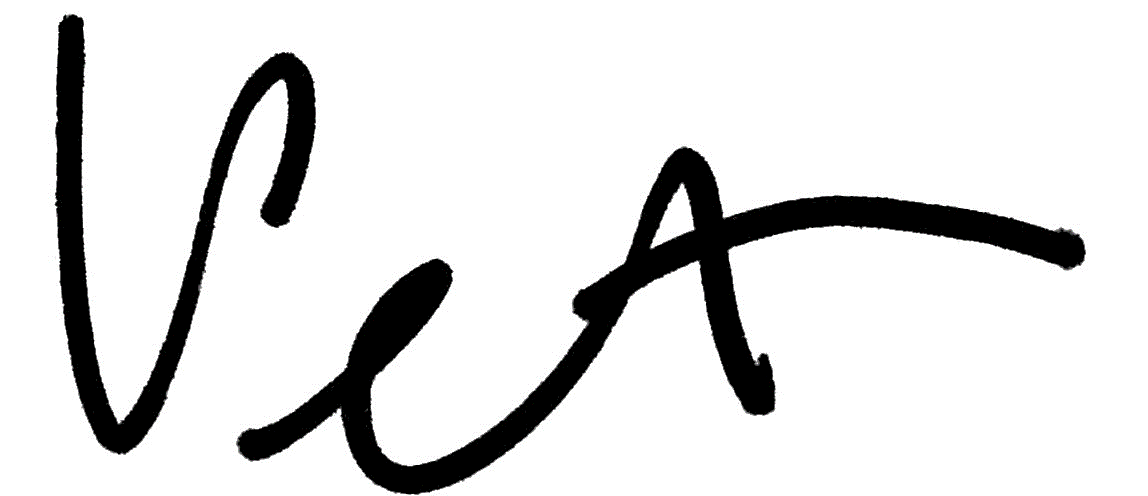 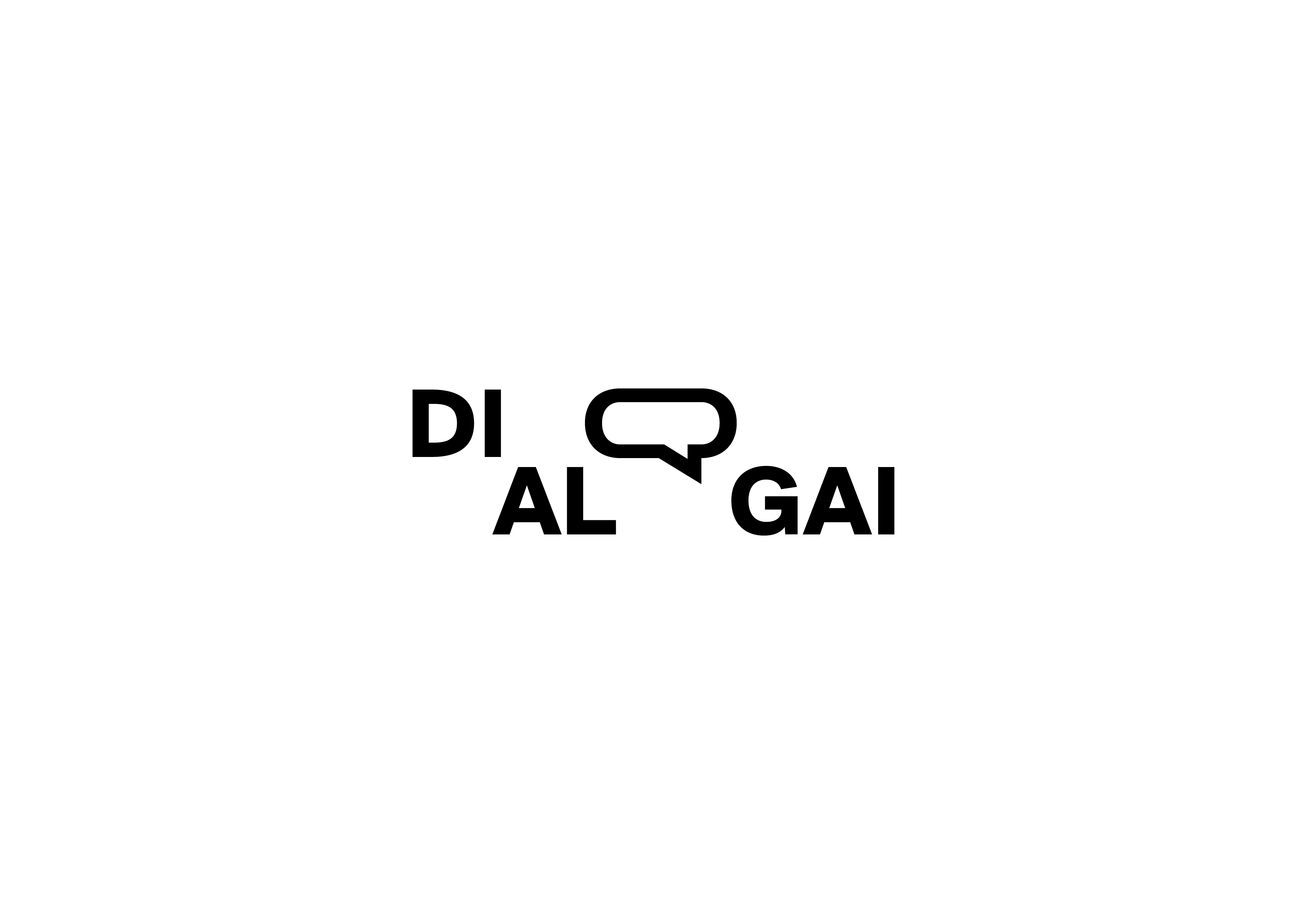 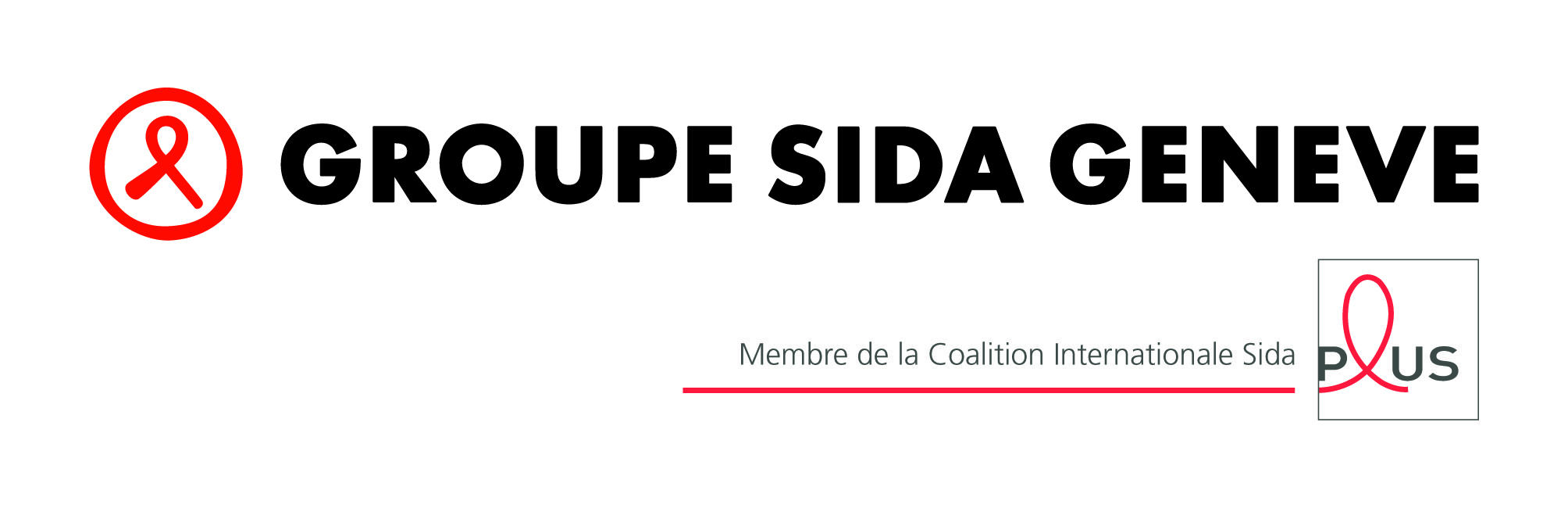 Genève, le jeudi 12 décembre 2019Monsieur le Conseiller fédéral Alain BersetDépartement fédéral de l'intérieur DFISecrétariat général SG-DFIInselgasse 1CH-3003 BernJuliette di GiorgioDirectriceDialogai GenèveDavid PerrotDirecteur
Groupe sida Genève